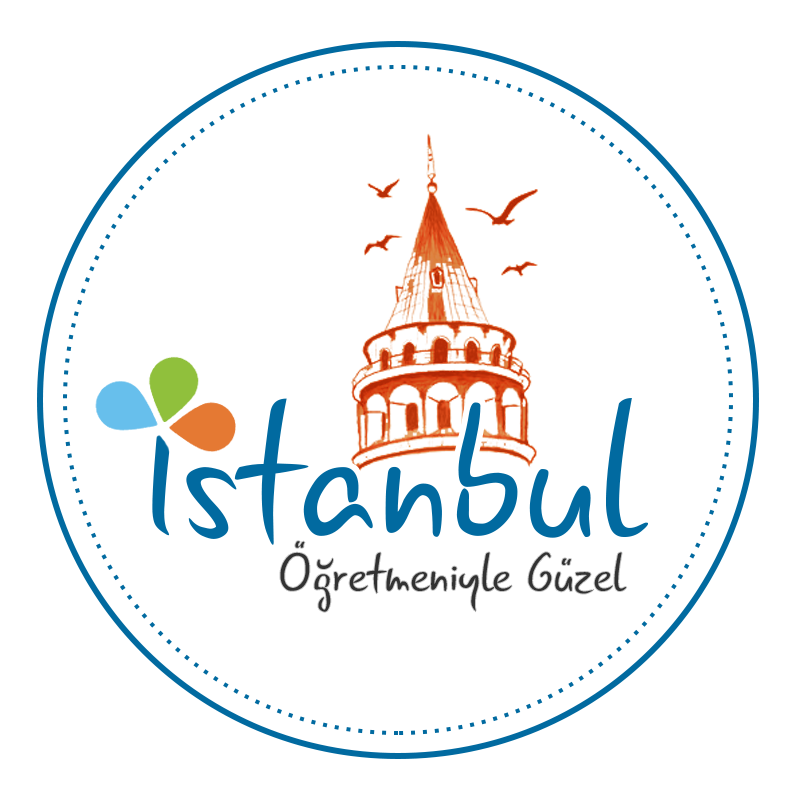 ÖĞRETMENİYLE GÜZEL İSTANBUL PROJESİ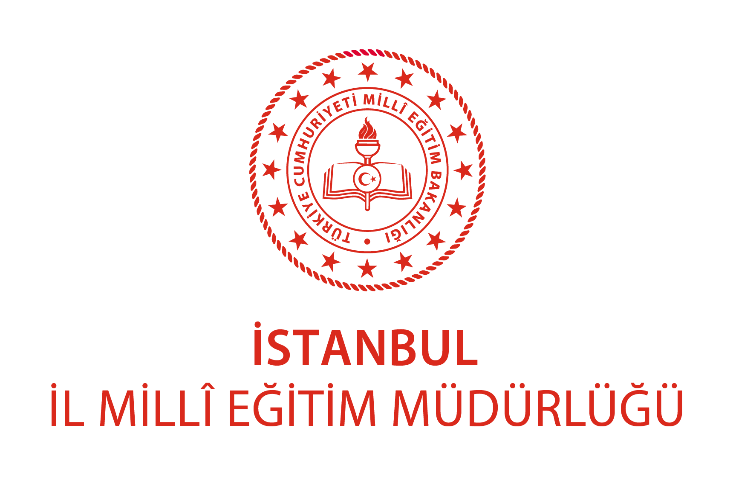  İSTANBUL2022-2023GİRİŞProjenin tanımı ve kapsamı: Öğretmeniyle Güzel İstanbul Projesi, İstanbul genelindeki eğitim kurumlarında görev yapan tüm öğretmenlerin kişisel ve mesleki gelişimini desteklemek üzere geliştirilen ve rekreasyon kavramı üzerine kurgulanmış planlı çalışmalardan oluşan bir projedir.Proje bu kapsamda öğretmenlere yönelik:Kültür, Sanat ve Bilim FaaliyetleriSportif ve Rekreatif FaaliyetlerÖğretmen BuluşmalarıDeneyim Paylaşım Günleri ve Tematik Öğretmen SohbetleriAtölye ve Eğitim Faaliyetleri ile ilgili çalışmalar içermektedir.1.2. Projeye destek olması beklenen kurumlar:T.C. İstanbul Valiliğiİstanbul Gençlik ve Spor İl Müdürlüğüİstanbul İl Sağlık Müdürlüğüİstanbul İl Kültür ve Turizm Müdürlüğüİlçe Millî Eğitim MüdürlükleriYerel YönetimlerSpor FederasyonlarıSivil Toplum KuruluşlarıPROJENİN GEREKÇESİÖğretmeniyle Güzel İstanbul Projesinin amacı; öğretmenin kişisel ve mesleki gelişiminin desteklenmesi, İstanbul’a ait fırsatların ve zenginliklerin rekreatif etkinliklerle değerlendirerek mesleki motivasyonun güçlendirilmesidir.PROJENİN AMACIÖğretmeniyle Güzel İstanbul Projesi, öğretmenin kişisel ve mesleki gelişiminin eğitim öğretim sürecine ve toplumsal gelişime olan etkisine, İstanbul’a ait fırsatların ve zenginliklerin serbest zaman etkinlikleri yoluyla değerlendirilmesine yönelik yaklaşımdan doğmuştur. Bu yaklaşım aynı zamanda mesleki motivasyonun ve kurumsal aidiyetin güçlendirilmesini sağlayacak, atölyeler, kültür, sanat, spor ve rekreatif etkinliklerle hayat boyu öğrenme anlayışına dayanmaktadır.PROJENİN HEDEFLERİÖğrencinin öğrenme ihtiyaçları temelinde ve okul gelişim hedefleri doğrultusunda öğretmenin mesleki ve kişisel gelişiminin planlanması,İstanbul’a ait fırsatların ve zenginliklerin tanıtılması ve planlanan etkinliklerle değerlendirilmesi,Öğretmenlerin deneyimlerini paylaşmaları ve daha az deneyimli meslektaşlarını desteklemeye özendirilmesi,Öğretmenlerde girişimcilik, bilimsel araştırma ve düşünme, problemlere farklı yaklaşım, iş birliği vb. özelliklerin geliştirilmesi,Öğretmen buluşmaları, etkinlikler, eğitimler ve tanıtımlar yoluyla öğretmenevlerinin iyileştirmesine ve hizmet kalitesinin artırmasına katı sağlanması,Planlanan sosyal, kültürel ve sportif etkinliklerle mesleki motivasyonun, kurumsal aidiyetin güçlendirilmesi ve iş verimliliğinin arttırılması,Öğretmenlerin başarılarının, yeteneklerinin, hobilerinin ve ürettikleri örnek çalışmaların toplumda tanıtılması ve gösterdikleri fedakârlıklar konusunda toplumda farkındalık oluşturulması,Eğitimi uygulama ve karar alma süreçlerinde; öğretmenlerin daha fazla yer almaları sağlanarak, öğretmenlerin ilgili oldukları alanlarda istek, düşünce, beklenti ve amaçlarını açıklayabilecekleri uygun ortamların hazırlanması hedeflenmektedir.PROJENİN PLANIProjenin Sahibi: İstanbul İl Millî Eğitim MüdürlüğüProjenin Yürütücüleri:Levent YAZICI		İl Millî Eğitim MüdürüMurat ALTINÖZ		İl Millî Eğitim Müdür Yardımcısı (Strateji Geliştirme Birimi)Cahit ÖZKAN			Proje İl KoordinatörüUygulama Dönemi:Proje 2022-2023 Eğitim Öğretim Yılında uygulanacaktır.Bütçe:Proje için özel bir bütçe gerekmemektedir. Proje kapsamındaki planlamalar ve etkinlikler İstanbul  Valiliği’nin, üniversitelerin, yerel yönetimlerin, kamu kurum/kuruluşlarının, sivil toplum kuruluşlarının, spor federasyonlarının, spor kulüplerinin ve sponsorların destekleri; il millî eğitim müdürlüğü strateji geliştirme biriminin, ilçe millî eğitim Müdürlüklerinin, öğretmenevlerinin ve okulların olanakları ile gerçekleştirilecektir.Faaliyet Bilgileri:Proje için hazırlanacak yönerge ile ilçe millî eğitim müdürlüklerince proje ilçe koordinatörlerinin belirlenmesi (ilçe özel büro görevlisi) ve proje ilçe koordinatörlerince belirlenen gönüllü öğretmenlerden ilçe etkinlik koordinatörlerinin belirlenmesi  Anketler ve görüşmelerle talep edilen hizmet içi eğitimlerin ve sosyal, sportif, sanatsal ve kültürel rekreatif etkinliklerin belirlenmesiHer ilçede en az bir öğretmen tiyatro, halk oyunları ve müzik topluluğu oluşturulmasıOkur-yazar, şiir, bisiklet, doğa, kano ve kültür sanat buluşmalarıOluşturulması planlanan “Öğrenen Öğretmen Atölyeleri’’ ile ulusal ve uluslararası alanda başarılı olmuş ya da dikkat çekici yeteneği / hobisi olan  öğretmenlerin meslektaşları ile buluşturulmasıOluşturulması planlanan “Rekreasyon Ofisi” ile etkinlik planlama, tanıtma ve raporlama süreçlerinin uzman ve akademisyen destekli olarak sistematik hale getirilmesiÖğretmenevlerinde öğretmenlere yönelik programların, etkinliklerin gerçekleştirilmesi; öğretmenevlerini iyileştirilmeye ve hizmet kalitesini artırmaya yönelik çalışmalar yapılmasıProjeye ait resmi sosyal medya hesaplarında ve internet sitesinde öğretmenlerimize yönelik programlar/paylaşımlar yapılacak, etkinlikler duyurulacak ve etkinliklerin görünürlükleri artırılmasıÖğretmenlerimizin talepleri doğrultusunda çalıştay düzenlenmesi, çalıştay çıktılarının raporlaştırılarak ilgili birimlere ulaştırılmasıYeni atanan öğretmenlerin oryantasyonu konusunda faaliyetler düzenlenecek, il genelinde “Deneyim Paylaşım Günleri” ve “Tematik Öğretmen Sohbetleri”Toplumda öğretmenlerin saygınlığını artıracak bilgi, haber ve faaliyetlere yer verilecek, bu doğrultuda öğretmenler günü etkinlikleri planlanacak ve bu konularda basın yayın ile iş birliğine gidilmesiKültür, sanat ve bilim faaliyetleri, sportif ve rekreatif faaliyetler, öğretmen buluşmaları, deneyim paylaşım günleri ve tematik öğretmen sohbetleri, atölye ve eğitim faaliyetleriÇevrimiçi söyleşilere, etkinliklere ve yarışmalara yer verilmesi ve sosyal medya hesaplarının daha etkin kullanılmasıProje etkinlikleri derlenerek yıl sonunda kurumsal sosyal medya hesaplarında, web sayfalarında ve medya kuruluşlarında paylaşılması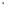 *Çalışma planında yer alan yarışma ve etkinlikler tarih, içerik ve kapsam bakımından il koordinatörlerince güncellenebilir, iptal edilebilir ve farklı çalışmalarla birleştirilerek uygulanabilir.6- PROJEDE UYGULANAN YÖNTEMLERİl koordinatörlüğüne bağlı İlçe koordinatörlüğü ve ilçe koordinatörlüğüne bağlı ilçe etkinlik koordinatörlüğü birimi oluşturulması ile yaygın ve kapsamlı yapılanmaPilot uygulamalar, odak grup görüşmeleri ve anketlerle proje hedeflerini, etkinliklerini ve alt çalışma alanlarını belirlemeDuyuru ve katılım sürecinde eş zamanlı ve fırsat eşitliği sunan başvuru alma ve değerlendirme yaklaşımı 7- İZLEME VE DEĞERLENDİRMEProje kapsamında ilçe genelinde yürütülen çalışmaların takibi ve değerlendirmesi proje ilçe koordinatörleri tarafından; il geneli yürütülen çalışmaların takibi ve değerlendirmesi proje il koordinatörleri tarafından yapılacaktır.Sene sonu istatistik verileri ve değerlendirme bilgi notu ilçe özel büro görevlisi ve proje ilçe koordinatörleri tarafından toplanarak il millî eğitim müdürlüğü proje koordinatörüne dijital ortamda gönderilecektir. Ulaşan gönderiler derlenip değerlendirilecek, verilerin analizi yapılarak il koordinatörü tarafından raporlama yapılacaktır.İSTANBUL İL MİLLÎ EĞİTİM MÜDÜRLÜĞÜ ÖĞRETMENİYLE GÜZEL İSTANBUL PROJESİ 2022-2023 EĞİTİM ÖĞRETİM YILI FAALİYET TAKVİMİİSTANBUL İL MİLLÎ EĞİTİM MÜDÜRLÜĞÜ ÖĞRETMENİYLE GÜZEL İSTANBUL PROJESİ 2022-2023 EĞİTİM ÖĞRETİM YILI FAALİYET TAKVİMİİSTANBUL İL MİLLÎ EĞİTİM MÜDÜRLÜĞÜ ÖĞRETMENİYLE GÜZEL İSTANBUL PROJESİ 2022-2023 EĞİTİM ÖĞRETİM YILI FAALİYET TAKVİMİİSTANBUL İL MİLLÎ EĞİTİM MÜDÜRLÜĞÜ ÖĞRETMENİYLE GÜZEL İSTANBUL PROJESİ 2022-2023 EĞİTİM ÖĞRETİM YILI FAALİYET TAKVİMİAYHAFTAFAALİYETİŞ BİRLİĞİ YAPILACAKKURUM VE KURULUŞLAREKİM1Yönerge hazırlıkları, ilçe proje koordinatörlerinin ve ilçe öğretmen etkinlik koordinatörlerinin belirlenmesiÜniversiteler, Belediyeler, Gençlik veSpor İl Md., Kültür ve Turizm İl Md, Sponsorlar, STK’larEKİM1İlçe proje koordinatörleri toplantısı, kurum ve kuruluşlarla yapılacak iş birliği görüşmeleriÜniversiteler, Belediyeler, Gençlik veSpor İl Md., Kültür ve Turizm İl Md, Sponsorlar, STK’larEKİM2İlçe öğretmen etkinlik koordinatörleri duyurusunun yapılması, ilçe etkinlik koordinatörlerinin oluşturulmasıÜniversiteler, Belediyeler, Gençlik veSpor İl Md., Kültür ve Turizm İl Md, Sponsorlar, STK’larEKİM2Kültür-Sanat Söyleşileri ve Okur-Yazar Buluşmaları  (akademisyenler, yazarlar, ustalar)Üniversiteler, Belediyeler, Gençlik veSpor İl Md., Kültür ve Turizm İl Md, Sponsorlar, STK’larEKİM3Öğretmen etkinlikleri (sinema, tiyatro, konser, spor, okur-yazar buluşmaları, gezi)  için kurum ve kuruluşlarla görüşmeÜniversiteler, Belediyeler, Gençlik veSpor İl Md., Kültür ve Turizm İl Md, Sponsorlar, STK’larEKİM3Öğretmenevi ziyaretleri, ‘‘Öğrenen Öğretmen Atölyesi ve Rekreasyon Ofisi’’ çalışmaları, etkinlik planlama toplantılarıÜniversiteler, Belediyeler, Gençlik veSpor İl Md., Kültür ve Turizm İl Md, Sponsorlar, STK’larEKİM4‘‘Hatırlanmak Güzeldir’’ etkinliği (Öğretmenevlerinde öğretmenlere yönelik doğum günü kutlama programları) başvuruları, tanıtımları, sosyal medya paylaşımları.Üniversiteler, Belediyeler, Gençlik veSpor İl Md., Kültür ve Turizm İl Md, Sponsorlar, STK’larKASIM1Öğretmenlik mesleğinin toplumdaki saygınlığını artırıcı çalışmalar(öğretmenler günü için röportaj -kısa film vb. çalışmalar), kurum ve kuruluşlarla yapılacak iş birliği görüşmeleri,  deneyim paylaşım günleri hazırlık çalışmalarıÜniversiteler, Belediyeler, Gençlik veSpor İl Md., Kültür ve Turizm İl Md, Sponsorlar, STK’larKASIM2Öğretmen etkinlikleri (sinema, tiyatro, konser, spor, okur-yazar buluşmaları, gezi)  için kurum ve kuruluşlarla görüşmeÜniversiteler, Belediyeler, Gençlik veSpor İl Md., Kültür ve Turizm İl Md, Sponsorlar, STK’larKASIM2Kültür-Sanat söyleşileri ve Okur-Yazar Buluşmaları  (akademisyenler, yazarlar, ustalar) Üniversiteler, Belediyeler, Gençlik veSpor İl Md., Kültür ve Turizm İl Md, Sponsorlar, STK’larKASIM3Öğretmenevi ziyaretleri, ‘‘Öğrenen Öğretmen Atölyesi ve Rekreasyon Ofisi’’ çalışmaları, etkinlik planlama toplantılarıÜniversiteler, Belediyeler, Gençlik veSpor İl Md., Kültür ve Turizm İl Md, Sponsorlar, STK’larKASIM4‘‘Hatırlanmak Güzeldir’’ etkinliği (Öğretmenevlerinde öğretmenlere yönelik doğum günü kutlama programları) başvuruları, tanıtımları, sosyal medya paylaşımlarıÜniversiteler, Belediyeler, Gençlik veSpor İl Md., Kültür ve Turizm İl Md, Sponsorlar, STK’larARALIK1Öğretmen etkinlikleri (sinema, tiyatro, konser, spor, gezi) ve işbirlikçi kurum ve kuruluşlarla görüşme,  deneyim paylaşım günleri hazırlık çalışmalarıÜniversiteler, Belediyeler, Gençlik veSpor İl Md., Kültür ve Turizm İl Md, Sponsorlar, STK’larARALIK2‘‘Ayın Fotoğrafları, Ayın Yeteneği ve Ayın Hobisi’’ etkinliği hazırlıklarıÜniversiteler, Belediyeler, Gençlik veSpor İl Md., Kültür ve Turizm İl Md, Sponsorlar, STK’larARALIK2Kültür-Sanat söyleşileri ve Okur-Yazar Buluşmaları  (akademisyenler, yazarlar, ustalar)Üniversiteler, Belediyeler, Gençlik veSpor İl Md., Kültür ve Turizm İl Md, Sponsorlar, STK’larARALIK3Öğretmenevi ziyaretleri, ‘‘Öğrenen Öğretmen Atölyesi ve Rekreasyon Ofisi’ ’çalışmaları, etkinlik planlama toplantılarıÜniversiteler, Belediyeler, Gençlik veSpor İl Md., Kültür ve Turizm İl Md, Sponsorlar, STK’larARALIK4‘‘Hatırlanmak Güzeldir’’ etkinliği (Öğretmenevlerinde öğretmenlere yönelik doğum günü kutlama programları)  tanıtımları sosyal medya paylaşımları.Üniversiteler, Belediyeler, Gençlik veSpor İl Md., Kültür ve Turizm İl Md, Sponsorlar, STK’larOCAK1‘‘Ayın Fotoğrafları, Ayın Yeteneği ve Ayın Hobisi’’ etkinliği başvuruları, değerlendirmeleri ve paylaşımlarıÜniversiteler, Belediyeler, Gençlik veSpor İl Md., Kültür ve Turizm İl Md, Sponsorlar, STK’larOCAK2Öğretmen etkinlikleri (sinema, tiyatro, konser, spor, gezi) ve işbirlikçi kurum ve kuruluşlarla görüşmeÜniversiteler, Belediyeler, Gençlik veSpor İl Md., Kültür ve Turizm İl Md, Sponsorlar, STK’larOCAK2‘‘Deneyim Paylaşım Günleri’’ ve ‘‘Tematik Öğretmen Sohbetleri’’ birinci dönem programlarıÜniversiteler, Belediyeler, Gençlik veSpor İl Md., Kültür ve Turizm İl Md, Sponsorlar, STK’larOCAK3Öğretmenevi ziyaretleri, ‘‘Öğrenen Öğretmen Atölyesi ve Rekreasyon Ofisi’’ çalışmaları, etkinlik planlama toplantılarıÜniversiteler, Belediyeler, Gençlik veSpor İl Md., Kültür ve Turizm İl Md, Sponsorlar, STK’larOCAK4‘‘Hatırlanmak Güzeldir’’ etkinliği (Öğretmenevlerinde öğretmenlere yönelik doğum günü kutlama programları)  başvuruları, programların gerçekleşmesi ve sosyal medya paylaşımları.Üniversiteler, Belediyeler, Gençlik veSpor İl Md., Kültür ve Turizm İl Md, Sponsorlar, STK’larŞUBAT1‘‘Ayın Fotoğrafları, Ayın Yeteneği ve Ayın Hobisi’’ etkinliği başvuruları, değerlendirmeleri ve paylaşımlarıÜniversiteler, Belediyeler, Gençlik veSpor İl Md., Kültür ve Turizm İl Md, Sponsorlar, STK’larŞUBAT2Öğretmen etkinlikleri (sinema, tiyatro, konser, spor, gezi) ve işbirlikçi kurum ve kuruluşlarla görüşmeÜniversiteler, Belediyeler, Gençlik veSpor İl Md., Kültür ve Turizm İl Md, Sponsorlar, STK’larŞUBAT2Öğretmenevi ziyaretleri, ‘‘Öğrenen Öğretmen Atölyesi ve Rekreasyon Ofisi’’ çalışmaları ve etkinlik planlama toplantılarıÜniversiteler, Belediyeler, Gençlik veSpor İl Md., Kültür ve Turizm İl Md, Sponsorlar, STK’larŞUBAT3Kültür-Sanat söyleşileri ve Okur-Yazar Buluşmaları  (akademisyenler, yazarlar, ustalar)Üniversiteler, Belediyeler, Gençlik veSpor İl Md., Kültür ve Turizm İl Md, Sponsorlar, STK’larŞUBAT4‘‘Hatırlanmak Güzeldir’’ etkinliği (Öğretmenevlerinde öğretmenlere yönelik doğum günü kutlama programları)  başvuruları, programların gerçekleşmesi ve sosyal medya paylaşımları.Üniversiteler, Belediyeler, Gençlik veSpor İl Md., Kültür ve Turizm İl Md, Sponsorlar, STK’larMART1‘‘Ayın Fotoğrafları, Ayın Yeteneği ve Ayın Hobisi’’ etkinliği başvuruları, değerlendirmeleri ve paylaşımlarıÜniversiteler, Belediyeler, Gençlik veSpor İl Md., Kültür ve Turizm İl Md, Sponsorlar, STK’larMART2Öğretmen etkinlikleri (sinema, tiyatro, konser, spor, gezi) ve işbirlikçi kurum ve kuruluşlarla görüşmeÜniversiteler, Belediyeler, Gençlik veSpor İl Md., Kültür ve Turizm İl Md, Sponsorlar, STK’larMART2Öğretmenevi ziyaretleri, ‘‘Öğrenen Öğretmen Atölyesi ve Rekreasyon Ofisi’’ çalışmaları, etkinlik planlama toplantılarıÜniversiteler, Belediyeler, Gençlik veSpor İl Md., Kültür ve Turizm İl Md, Sponsorlar, STK’larMART3Öğretmen etkinlikleri (sinema, tiyatro, konser, spor, gezi) ve işbirlikçi kurum ve kuruluşlarla görüşme (18-24 Mart Yaşlılar Haftası-huzurevi ziyareti)Üniversiteler, Belediyeler, Gençlik veSpor İl Md., Kültür ve Turizm İl Md, Sponsorlar, STK’larMART4Kültür-Sanat söyleşileri ve Okur-Yazar Buluşmaları  (Akademisyenler, yazarlar, ustalar)  (27 Mart Dünya Tiyatrolar Günü Etkinliği/Kütüphaneler Haftası Etkinlikleri) Deneyim Paylaşım Günleri hazırlık çalışmalarıÜniversiteler, Belediyeler, Gençlik veSpor İl Md., Kültür ve Turizm İl Md, Sponsorlar, STK’larMART4‘‘Hatırlanmak Güzeldir’’ etkinliği (Öğretmenevlerinde öğretmenlere yönelik doğum günü kutlama programları)  başvuruları, programların gerçekleşmesi ve sosyal medya paylaşımlarıÜniversiteler, Belediyeler, Gençlik veSpor İl Md., Kültür ve Turizm İl Md, Sponsorlar, STK’larNİSAN1‘‘Ayın Fotoğrafları, Ayın Yeteneği ve Ayın Hobisi’’ etkinliği başvuruları, değerlendirmeleri ve paylaşımlarıÜniversiteler, Belediyeler, Gençlik veSpor İl Md., Kültür ve Turizm İl Md, Sponsorlar, STK’larNİSAN2Öğretmen etkinlikleri (sinema, tiyatro, konser, spor, gezi) ve işbirlikçi kurum ve kuruluşlarla görüşmeÜniversiteler, Belediyeler, Gençlik veSpor İl Md., Kültür ve Turizm İl Md, Sponsorlar, STK’larNİSAN2Kültür-Sanat söyleşileri ve Okur-Yazar Buluşmaları  (akademisyenler, yazarlar, ustalar) Üniversiteler, Belediyeler, Gençlik veSpor İl Md., Kültür ve Turizm İl Md, Sponsorlar, STK’larNİSAN3Öğretmenevi ziyaretleri, ‘‘Öğrenen Öğretmen Atölyesi ve Rekreasyon Ofisi’’ çalışmaları, etkinlik planlama toplantılarıÜniversiteler, Belediyeler, Gençlik veSpor İl Md., Kültür ve Turizm İl Md, Sponsorlar, STK’larNİSAN4‘‘Hatırlanmak Güzeldir’’ etkinliği (Öğretmenevlerinde öğretmenlere yönelik doğum günü kutlama programları)  başvuruları, programların gerçekleşmesi ve sosyal medya paylaşımlarıÜniversiteler, Belediyeler, Gençlik veSpor İl Md., Kültür ve Turizm İl Md, Sponsorlar, STK’larMAYIS1‘‘Ayın Fotoğrafları, Ayın Yeteneği ve Ayın Hobisi’’ etkinliği başvuruları, değerlendirmeleri ve paylaşımlarıÜniversiteler, Belediyeler, Gençlik veSpor İl Md., Kültür ve Turizm İl Md, Sponsorlar, STK’larMAYIS2Öğretmen etkinlikleri (sinema, tiyatro, konser, spor, gezi) ve işbirlikçi kurum ve kuruluşlarla görüşmeÜniversiteler, Belediyeler, Gençlik veSpor İl Md., Kültür ve Turizm İl Md, Sponsorlar, STK’larMAYIS2Kültür-Sanat Söyleşileri ve Okur –Yazar Buluşmaları (18-24 Mayıs Müzeler Haftası) Deneyim Paylaşım Günleri hazırlık çalışmalarıÜniversiteler, Belediyeler, Gençlik veSpor İl Md., Kültür ve Turizm İl Md, Sponsorlar, STK’larMAYIS3Öğretmenevi ziyaretleri, ‘‘Öğrenen Öğretmen Atölyesi ve Rekreasyon Ofisi’’ çalışmaları, etkinlik planlama toplantıları Üniversiteler, Belediyeler, Gençlik veSpor İl Md., Kültür ve Turizm İl Md, Sponsorlar, STK’larMAYIS4‘‘Hatırlanmak Güzeldir’’ etkinliği (Öğretmenevlerinde öğretmenlere yönelik doğum günü kutlama programları)  başvuruları, programların gerçekleşmesi ve sosyal medya paylaşımlarıÜniversiteler, Belediyeler, Gençlik veSpor İl Md., Kültür ve Turizm İl Md, Sponsorlar, STK’larHAZİRAN1‘‘Ayın Fotoğrafları, Ayın Yeteneği ve Ayın Hobisi’’ etkinliği başvuruları, değerlendirmeleri ve paylaşımlarıÜniversiteler, Belediyeler, Gençlik veSpor İl Md., Kültür ve Turizm İl Md, Sponsorlar, STK’larHAZİRAN2Öğretmen etkinlikleri (sinema, tiyatro, konser, spor, gezi) ve işbirlikçi kurum ve kuruluşlarla görüşmeÜniversiteler, Belediyeler, Gençlik veSpor İl Md., Kültür ve Turizm İl Md, Sponsorlar, STK’larHAZİRAN2Kültür-Sanat söyleşileri ve Okur-Yazar Buluşmaları  (akademisyenler, yazarlar, ustalar) Üniversiteler, Belediyeler, Gençlik veSpor İl Md., Kültür ve Turizm İl Md, Sponsorlar, STK’larHAZİRAN3Öğretmenevi ziyaretleri, ‘‘Öğrenen Öğretmen Atölyesi ve Rekreasyon Ofisi’’ çalışmaları, etkinlik planlama toplantıları Üniversiteler, Belediyeler, Gençlik veSpor İl Md., Kültür ve Turizm İl Md, Sponsorlar, STK’larHAZİRAN3‘‘Deneyim Paylaşım Günleri’’ ve ‘‘Tematik Öğretmen Sohbetleri’’ ikinci dönem programlarıÜniversiteler, Belediyeler, Gençlik veSpor İl Md., Kültür ve Turizm İl Md, Sponsorlar, STK’larHAZİRAN4‘‘Hatırlanmak Güzeldir’’ etkinliği (Öğretmenevlerinde öğretmenlere yönelik doğum günü kutlama programları)  başvuruları, programların gerçekleşmesi ve sosyal medya paylaşımlarıÜniversiteler, Belediyeler, Gençlik veSpor İl Md., Kültür ve Turizm İl Md, Sponsorlar, STK’lar